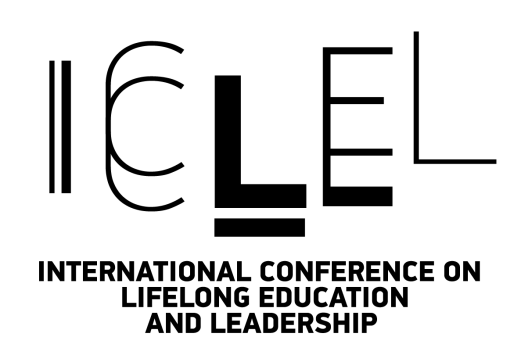 PUBLICATION REQUEST FORMWhich of the following choices do you want to get your paper be published in as a priority?                              CAMBRIDGE SCH. BOOK          (    )*Please mark the box being aware that a supplementary payment is demanded for SSCI Special Issue.  In case you are not selected in the arbitration committee in spite of choosing SSCI Special Issue, which of the following choices do you want to get your paper be published in?                                 CAMBRIDGE SCH. BOOK    (    )1st Choice1st ChoiceSSCI Special Issue     (    )Conference Proceeding Book(    )EBAD-JESR(    )IJLEL JOURNAL(    )GLOKALDE(    )WOJDE(    )2nd Choice2nd ChoiceConference Proceeding Book(    )EBAD-JESR(    )IJLEL JOURNAL(    )GLOKALDE(    )WOJDE(    )